PENGARUH PENETAPAN HARGA JUAL TERHADAP VOLUME PENJUALAN KELAPA SAWIT PADA PERKEBUNAN JAYA USAHA PONTIANAK KALIMANTAN BARATSkripsi Diajukan Untuk Memenuhi Salah Satu Syarat Dalam Menempuh Ujian Sarjana Program Strata Satu (S1) Pada Program Studi Administrasi BisnisOleh:FX. Wisnu Yulianto. W NPM : 152040103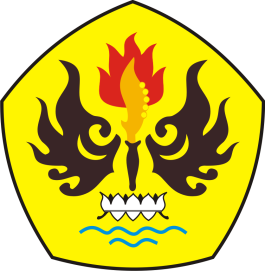 FAKULTAS ILMU SOSIAL DAN ILMU POLITIKUNIVERSITAS PASUNDANBANDUNG 2020